Catholic Church of Sts. Peter and Paul, Northfields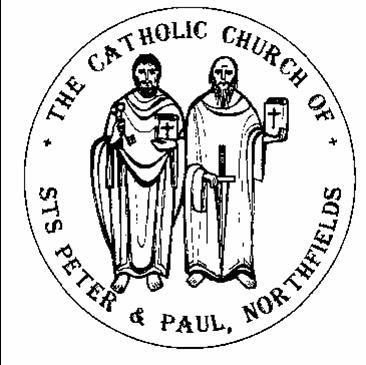 38, Camborne Avenue, Ealing, London, W13 9QZ.  Tel. 020 8567 5421📧: northfields@rcdow.org.uk; 🌐: http://parish.rcdow.org.uk/northfieldshttps://fb.me\38camborneavenue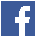 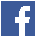 Parish Priest: Fr. Jim Duffy; Parish Deacon Rev Andrew GoodallPastoral Assistant: Anna Maria Dupelycz; Parish Administrator: Rosa BamburyAlternative Number: 07787 048144 (Anna); northfieldscat@rcdow.org.uk  Office Opening Hours Mon – Weds.& Fri, 10am – 2.00pm.  Closed Thursdays.Sacraments and Devotions:  Suspended until further notice.____________________________________________________________________________________________________2nd Sunday in Lent Year C 13th March 2022 ____________________________________________________________________________________________________Readings:This Week (2nd  Sunday in Lent)  Genesis 15:5-12, Ps 26:1, Philippians 3:17-4:1, Luke 9:28-36Next Week (3rd  Sunday in Lent)  Exodus 3:1-8, Ps 102:1-4, Corinthians 10:1-6, Luke 13:1-9Psalter Week 2____________________________________________________________________________________________________Reflection from Fr Hilary: Insights from Dr. Elisabeth Kübler-Ross (2)“The most beautiful people we have known are those who have known defeat, known suffering, known struggle, known loss and have found their way out of the depths.  These persons have an appreciation, sensitivity and an understanding of life that fills them with compassion, gentleness and a deep loving concern.  Beautiful people do not just happen.”Dr Elisabeth Kübler-RossComment: Beauty – oh yes, a wonderful thing.  I’m all for people getting dolled up in front of the mirror!  But I’d like to say to them: you spend 100% of your time on the kind of beauty which is just skin-deep.  Could you not give a mere 10% of it to fostering the kind of beauty which has real depth ie true beauty?  I mean the beauty which builds up character and fosters the great virtues of costly Love, courage, unselfishness, self-sacrifice and compassion.  As the quotation says – beautiful people don’t just happen.  We have to do our part for the beauty within.  Christ and his Gospel are very much about that kind of beauty.  They really are.  The skin-deep type of beauty is literally superficial.  It doesn’t last in the short or long-term whereas this other kind is meant to keep growing right to the end of life and beyond.  Deep down, this is the beauty we really admire.  Tell the children.Please keep for reflection.____________________________________________________________________________________________________Lent  Exposition of the Blessed Sacrament    will take place, 8.30am – 9.15am, followed by Morning Prayer Mondays, Wednesdays and Fridays, throughout Lent (unless there is a funeral).Stations of the Cross  After Mass on Friday 25th March, 1st & 8th April, Wednesday 16th March. Lent Retreat ‘Encountering the Spirit’    Parishioners are invited to join those preparing to be initiated or received into the Church in prayer on Wednesday evenings, 7.45pm – 9.15pm, Parish Hall.  All welcome.Faith Sharing (Small Groups)   ‘Encountering the Spirit’ This Lent the resource has been produced by the Agency for Evangelisation team, and it is offered to encourage and enable the continuation of “spiritual conversations” begun during the parish listening phase of the diocesan synodal process Masses.  Copies are available on the table at the back of the church.  If you would like to meet as a group during the day, please contact Anna either by e-mail or by leaving a message with Rosa in the parish office.Rosary for Peace  will be held on  Monday 14th after 9.30am Mass.Memorial Mass    There will be a memorial Mass for Janusz (John) Zielinski, on 19th March, at 3.00pm.  John was a long-time parishioner of Camborne Avenue and faithful member of Knights of St Columba, who died end of 2021 in Wolverhampton.Liturgical Ministries: a) Altar Servers  Please contact Deacon Andrew (andrewgoodall@rcdow.org.uk) b) Stewards  For weekends, the resurgence of a ministry of welcome is desired.  Please consider if you and/or your family would like to be involved in this important role.c)  Music in Mass : Rehearsals taking place in the church are as follows: for 10.00am, Thursday, 7.30pm ; 11.30am, , Wednesday, 7.30pm.  New musicians and singers of all ages always welcome to join.  d)  Urgent!.  New volunteer church cleaners needed to give an hour or so once a week or less, to clean the benches and the floor.  Please contact Rosa if you are willing to help as a matter of urgency.Safeguarding  The Parish reps are Susie Worthington, northfieldssg2@safeguardrcdow.org.uk and Tracy Paterson northfieldssg1@safeguardrcdow.org.ukHuge Thank You!    to all who supported the Afghanistan fundraiser last Friday night.  A great night was had by all, raising £1002 on the night itself, £517 in donations and a £100 cheque from the Knights of St Columba. There’s around £600 to come from Just Giving.  With the £2000 already sent to CAFOD’S Afghanistan Appeal we are on track to send them £4200 in total. Masses this weekSunday 13th March (2nd Sunday of Lent Year C)							Thursday 17th March (St Patrick)						(Sat.) 6.00pm Des & Eithne Gorrell (Ann.)												No Mass												 8.30am 	Jimmy & Nuala Langton (Ann.)																										10.00am Janusz Zielinski (LD.)													Friday 18th March (St Cyril of Jerusalem)			11.30am Oliver Connell (Ann.)													11.00am	 Funeral Mass Joseph Atkinson RIP 		 6.00pm	Tom Hartnett (Ann.)																																																			Saturday 19th March	(St Joseph)						Monday 14th March 																 3.00pm	Memorial Mass, Janusz Zielinski RIP		 9.30am	Stefan and Zofia Przybylski (Ann.)																																															Sunday 20th March (3rd Sunday of Lent Year C)	Tuesday 15th March																(Sat.) 6.00pm Michael Ashbee (LD.)		10.00am 	Funeral Mass Antonio Masella RIP									8.30am Pat O’Neil (Ann.)																										10.00am Joseph Atkinson (LD.)						Wednesday 16th  March															11.30am Lorenzo Robinson (Ann.)						9.30am Ivan Martin Smith (Get Well)											 6.00pm	John Ryan (LD.)							Rest in Peace   We pray for the repose of the souls of  Antonio Marsella whose requiem will be celebrated on Tuesday 15th March at 10.00am.  Joseph Atkinson whose requiem will be celebrated on Friday 18th March at 11.00am. The Mass for Paddy Gallagher has moved to 8th April 2022.  These Masses will replace the normal Mass of the day.Prayers for the Sick    We pray for those suffering from illness and their carers: ,Nina Roldan, Doreen Foley, Vera Zunzic, Anna Keane, Barbara Lennon Snr, Teresa Hartnett, Stephania Pullin, Geraldine Davison, Dave Mortby, Cerys Edwards, Andrew Chandiram, Ivan Mahon-Smith, Kathleen Walsh, Donna O’Hagan, Ann Hagan, Alan Worman. Sankar Ghosh, Margaret Adu, Therese Biks, Shantha Kumari, Sagundala Devi, Victor Young. Ernst Barroclough, Kathleen & Patsy O’Donoghue. Our Lady, help of the Sick, pray for us.Prayers for those Recently Deceased and Anniversaries    We pray for the repose of the soul of, Alice and Jerry O’Sullivan, Antonio Masella, Janusz Zielinski, Joseph Atkinson, Michael Ashbee and John Ryan and those whose anniversaries occur around this time including, Des and Eithne Gorrell, Jimmy and Nuala Langton, Oliver Connell, Tom Hartnett Stefan and Zofia Przybylski, Pat O’Neil and Lorenzo Robinson.  May their souls and the souls of all the faithful departed through the mercy of God rest in peace.  Amen.Catechetics (Sacramental Preparation)  Contact Anna initially on northfieldscat@rcdow.org.uk or 07787 048144 with enquiries and queries.  Please include a mobile/phone number with your e-mail enquiry.Infant Baptism    Participation in a short preparation course is required before celebrating the sacrament.  For more information, please contact Anna preferably by e-mail initially.  Children’s Liturgy of the Word    during 10am Mass.  Liturgy is aimed at children aged 3 -7 (Nursery to Year 2).  We currently have sufficient leaders but more helpers are needed for this ministry to run safely and in accord with Safeguarding guidelines.  Please contact Anna as soon as possible.  DBS checks processed by the diocese are required for this role.  For more information, contact AnnaFirst Communion   Sessions continue this week in person, Weds., Parish Hall, 6.00pm – 7.00pm, ‘Peter’ group.Confirmation    Continues today in person in the Parish Hall 4.00pm – 5.30pm, for ‘Gifts’ group., RCIA (Becoming Catholic)   Sessions continue Weds. 16th March , 8.00pm, Parish Hall  Please pray for our catechumens: Brian, Shiyun and Nathan and our candidates for reception, Alan, and Mick, as they prepare to celebrate the sacraments at Easter.Getting Married in 2022?    Six months’ notice is required regardless of where the marriage is to take place.  Attending a Catholic marriage preparation course is a requirement.  Paperwork should be completed in the parish of domicile.  More information available on the parish website https://parish.rcdow.org.uk/northfields/sacramental-prep/marriage-preparation/Ukraine    Please pray for peace in the war-torn country.  The humanitarian crisis is likely to be long-term.  A fundraising evet is being planned in the Parish Hall for after Easter.  In the meantime, if you would like to make a contribution, please go to the CAFOD website or to HelpUkraine, organised by the UK Ukrainian churches and associations at https://rb.gy/dcqgcc Parish Parent & Toddler Group    Meets on Wednesday mornings in the Parish Hall, 9.30am to 11.00am Please bring your own mug/cup for refreshments and a floor blanket for your own child/ren.  Thank you!  An additional volunteer leader is required.  Please contact Rosa or Anna.Music Tots- Would like to start up again. This is held on a Tuesday morning in the Parish Hall.  In order for this to restart an additional volunteer is needed to help. Please contact Rosa or Anna.Annual Mass of Thanksgiving for the Sacrament of Matrimony, Westminster Cathedral Saturday 14th May 2022 at 3pm. The Cardinal is inviting to this Mass all couples in the Diocese, who are celebrating their 5th 10th, 25th, 30th, 40th, 50th and 60th (and every year over 60) wedding anniversary of Catholic marriage in 2022.  If you are celebrating an anniversary, please send in to the parish office the following details by the end of March : husband and wife’s names, wedding date, full postal address and email (or telephone number, if no email).CAFOD Lent Fast Day      Appeal and collection this weekend.  Contactless will be available.CAFOD’s Walk Against Hunger Lent Challenge    Some of the Confirmation candidates are forming a team to achieve the total of 200k over Lent.  The Community Walk initially planned for 26th March ha been postponed. To donate or to join the team go to https://walk.cafod.org.uk/fundraising/northfields-confirmation-challengers.  More information at https://cafod.org.uk/